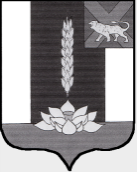  РЕШЕНИЕМУНИЦИПАЛЬНОГО КОМИТЕТАСИБИРЦЕВСКОГО ГОРОДСКОГО ПОСЕЛЕНИЯ_____________________________________________________________________________«О ПРОВЕДЕНИИ ПУБЛИЧНЫХ СЛУШАНИЙ К ПРОЕКТУ РЕШЕНИЯ МУНИЦИПАЛЬНОГО КОМИТЕТА СИБИРЦЕВСКОГОГОРОДСКОГО ПОСЕЛЕНИЯ  «О ВНЕСЕНИИ ИЗМЕНИЙ  И ДОПОЛНЕНИЙ В УСТАВ СИБИРЦЕВСКОГО ГОРОДСКОГО ПОСЕЛЕНИЯ ЧЕРНИГОВСКОГО МУНИЦИПАЛЬНОГО РАЙОНА ПРИМОРСКОГО КРАЯ» И ПРОЕКТУ РЕШЕНИЯ МУНИЦИПАЛЬНОГО КОМИТЕТА СИБИРЦЕВСКОГО ГОРОДСКОГО ПОСЕЛЕНИЯ «ОТЧЕТ ОБ ИСПОЛНЕНИИ БЮДЖЕТА СИБИРЦЕВСКОГО ГОРОДСКОГО ПОСЕЛЕНИЯ ЗА 2020 ГОД»В соответствии с Федеральным законом от 06.10.2003 г. № 131-ФЗ  «Об общих принципах организации местного самоуправления в Российской Федерации» и Уставом Сибирцевского городского поселения Черниговского муниципального района Приморского края, муниципальный комитет Сибирцевского городского поселения РЕШИЛ: 1. Принять проект Решения муниципального комитета Сибирцевского городского поселения «О внесении изменений  и дополнений в Устав Сибирцевского городского поселения Черниговского муниципального района Приморского края» (Прилагается).2. Принять проект Решения муниципального комитета Сибирцевского городского поселения «Отчет об исполнении бюджета Сибирцевского городского поселения за 2020 год» (Прилагается).3. Организовать публичные слушания по проекту Решения муниципального комитета Сибирцевского городского поселения «О внесении изменений  и дополнений в Устав Сибирцевского городского поселения Черниговского муниципального района Приморского края» и по проекту Решения муниципального комитета Сибирцевского городского поселения «Отчет об исполнении бюджета Сибирцевского городского поселения за 2020 год».4. Утвердить организационный комитет по проведению публичных слушаний на паритетных началах в составе следующих должностных лиц органов местного самоуправления Сибирцевского городского поселения:- председатель муниципального комитета Сибирцевского городского поселения;- представители администрации Сибирцевского городского поселения.5. Публичные слушания провести в здании администрации Сибирцевского городского поселения, в кабинете муниципального комитета Сибирцевского городского поселения,  11 мая2021 года в 14-00 часов.6. Определить сроки подачи предложений и рекомендаций экспертов ежедневно в рабочие дни с 10-00 до 17-00 часов до 11.05.2021 года по адресу: пгт. Сибирцево Черниговского района Приморского края, ул. Красноармейская, 16-а, муниципальный комитет Сибирцевского городского поселения.7. Настоящее Решение вступает в силу со дня его опубликования на официальном сайте администрации Сибирцевского городского поселения sibirtcevo.ru и обнародования.Председатель  комитета                                                            И.Н. Диденкопгт.Сибирцево30марта 2021 года           № 22